РЕЗЮМЕ ВЫПУСКНИКА ИНЖЕНЕРНО-ЭКОНОМИЧЕСКОГО ФАКУЛЬТЕТАІ. Общие сведения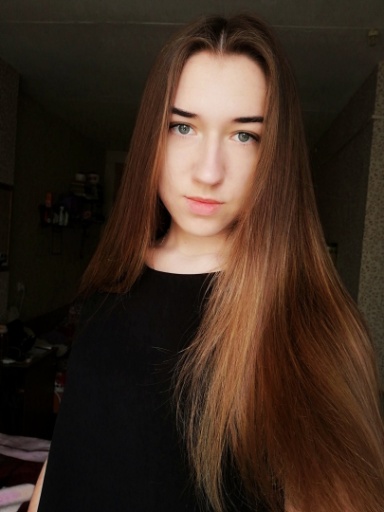 *По желанию выпускника, для открытого представления в сети интернет.ІІ. Результаты обученияІІІ. СамопрезентацияФамилия, имя, отчество   Ковалёва Илона ВалерьевнаДата рождения/гражданство11.07.1999/РБФакультетИнженерно-экономическийСпециальностьЭкономика и управление на предприятииСемейное положениеНе замужемМесто жительства (указать область, район, населенный пункт)г.Жлобин, Гомельская областьE-maililona.kovaliova19@mail.ruСоциальные сети (ID)*–Viber+375 44 579-01-27Моб. телефон+375 44 579-01-27Основные дисциплины по специальности, изучаемые в БГТУДисциплины курсового проектирования1. Экономика организации2. Анализ хозяйственной деятельности3. Планирование и прогнозирование экономики4. Бухгалтерский учет5. Организация производства...Макроэкономика Экономика организации МенеджментТехнология и оборудование производства стеклянных изделийИнвестиционное проектированиеАнализ хозяйственной деятельностиОрганизация производстваСредний балл по дисциплинам специальности8,2Места прохождения практикиОАО «Керамин», ОАО «Радошковичский керамический завод», Филиал № 3 «Минский комбинат силикатных изделий» ОАО «Белорусский цементный завод»,  OAO «Нерудпром» Владение иностранными языками (указать язык); наличие международных сертификатов: ТОЕFL, FСЕ/САЕ/СРЕ, ВЕС и т.д.Английский язык (А2)Дополнительное образование (курсы, семинарыи др.)–Компетенции по использованию современных программных продуктовMS Office/Word/Exсel/PowerPoint(хороший уровень пользователя)Научно-исследовательская работа (участие в проектах, конкурсах, конференциях, публикации и др.)1. 69-я научно-техническая конференция учащихся, студентов и магистрантов, доклад;2. 70-я научно-техническая конференция учащихся, студентов и магистрантов, доклад на тему «Минимизация рисков в инновационных проектах», публикация.Стажировки/Опыт работы–Жизненные планы, хобби и планируемая сфера деятельностиУсовершенствование знаний и навыков, полученных в университете. Желание развиваться в сфере экономики и других сферах деятельности.Увлекаюсь спортом (волейбол).Личные качестваИсполнительность, ответственность, трудолюбие, гибкость, пунктуальность, внимательность,  готовность к постоянному саморазвитию  Желаемое место работы (область/город/предприятие)г. Минск, г. Жлобин